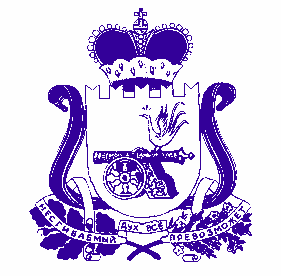 АдминистрациЯ муниципального образования«Духовщинский район» Смоленской областиПОСТАНОВЛЕНИЕОт 16.10.2015                    № 367В целях устранения нарушений в сфере градостроительного законодательства, в соответствии с федеральным законом от 06.10.2003 № 131-ФЗ «Об общих принципах организации местного самоуправления в Российской Федерации», Администрация муниципального образования «Духовщинский район» Смоленской областиПОСТАНОВЛЯЕТ:Пункт 2.7 Административного регламента Администрации муниципального образования «Духовщинский район» Смоленской области по предоставления муниципальный услуги «Предоставление градостроительного плана земельного участка», утверждённого постановлением Администрации муниципального образования «Духовшинский район» Смоленской области от 05.08.2015 № 278 «Об утверждении Административного регламента Администрации муниципального образования «Духовщинский район» Смоленской области по предоставления муниципальный услуги «Предоставление градостроительного плана земельного участка», изложить в следующей редакции:«2.7. При обращении за получением государственной услуги заявитель (представитель Заявителя) лично представляет следующие документы:1)  Заявление о выдаче градостроительного плана земельного участка по форме согласно приложению № 2 к настоящему Административному регламенту.Заявление оформляется в единственном экземпляре-подлиннике для каждого сформированного в установленном порядке земельного участка, подписывается заявителем или его представителем (для юридических лиц - подпись заверяют печатью организации).Текст заявления должен быть написан разборчиво, наименования юридических лиц - без сокращений с указанием местонахождения; фамилия, имя и отчество, адрес регистрации физических лиц - без сокращений. 2) Документ, удостоверяющий личность заявителя либо его представителя.В качестве документа, удостоверяющего личность заявителя, может быть представлен паспорт либо иной документ его замещающий. В качестве документа, подтверждающего полномочия на осуществление действий от имени заявителя, могут быть предоставлены: оформленная в соответствии с законодательством Российской Федерации доверенность либо заверенная в соответствии с законодательством Российской Федерации копия доверенности.Заявитель вправе предоставить вместе с заявлением по собственной инициативе следующие документы: - копии правоудостоверяющих и правоустанавливающих документов на земельный участок, в том числе свидетельство о праве собственности на земельный участок, договоры аренды земельных участков, оформленные до введения в действие Федерального закона от 21.07.97 № 122-ФЗ «О государственной регистрации прав на недвижимое имущество и сделок с ним». Оригиналы указанных в настоящем абзаце документов предоставляются для сверки одновременно с копиями.- копии правоудостоверяющих и правоустанавливающих документов на здания, строения, сооружения, объекты незавершенного строительства, находящиеся на земельном участке, оформленные до введения в действие Федерального закона от 21.07.97 № 122-ФЗ «О государственной регистрации прав на недвижимое имущество и сделок с ним» (предоставляются в случае наличия зданий, строений, сооружений на земельном участке). Оригиналы указанных в настоящем абзаце документов предоставляются для сверки одновременно с копиями.- кадастровые выписки на земельный участок, кадастровые паспорта на земельный участок и здания, строения сооружения на бумажном носителе, а также кадастровые выписки на земельный участок на электронном носителе (формы КВ.1 - КВ.6, утвержденные «приказом Минэкономразвития России от 25.08.2014 N 504 «Об утверждении форм кадастровых паспортов здания, сооружения, объекта незавершенного строительства, помещения, земельного участка, кадастровых выписок о земельном участке, о здании, сооружении, объекте незавершенного строительства и кадастрового плана территории»);- выписки из Единого государственного реестра прав на недвижимое имущество и сделок с ним (при обращении собственников помещений в многоквартирных домах);- информация о технических условиях подключения (технологического присоединения) объектов капитального строительства к сетям инженерно-технического обеспечения;-. утвержденная документация по планировке территории на бумажном и электронном носителях;- иные материалы (концепции, заключения, письма и т.д.), дополнительно обосновывающие возможность использования земельного участка под заявленные цели.- материалы топографической съемки территории, на которой расположен земельный участок на бумажном и электронном носителях в масштабах М 1:500 при площади земельного участка до 1 га; в М 1:2000 при площади земельного участка до 10 га; в М 1:5000 при площади земельного участка более 10 га в системе координат МСК-67, актуальность которых на момент предоставления составляет не более 3 лет. При непредоставлении заявителем документов, указанных в подпунктах 11.1.1-11.1.4 пункта 11.1 Административного регламента, необходимые для оказания государственной услуги документы (сведения) запрашиваются в рамках межведомственного информационного взаимодействия.».Контроль за исполнением настоящего постановления оставляю за собой.А.В. Федоров					«_____»_______________ 2015 годаА.Ю.Михалкина					«_____» ______________ 2015 годаО внесении изменений в пункт 2.7 Административного регламента Администрации муниципального образования «Духовщинский район» Смоленской области по предоставления муниципальный услуги «Предоставление градостроительного плана земельного участка», утверждённого постановлением Администрации муниципального образования «Духовшинский район» Смоленской области от 05.08.2015 № 278 И.о. Главы муниципального образования «Духовщинский район»Смоленской области И.о. Главы муниципального образования «Духовщинский район»Смоленской области Н.В. ШепыревОтп. 1 экз. – в делоИсп. В.В. Тарашкевичтел. 4-16-6916.10.2015Визы:Разослать :отделу САиЖКХ, прокуратуреРазослать :отделу САиЖКХ, прокуратуре